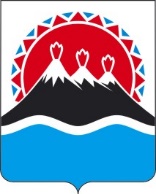 МИНИСТЕРСТВО СЕЛЬСКОГО ХОЗЯЙСТВА, ПИЩЕВОЙ И ПЕРЕРАБАТЫВАЮЩЕЙ ПРОМЫШЛЕННОСТИ КАМЧАТСКОГО КРАЯПРИКАЗПРИКАЗЫВАЮ:1. Внести в приказ Министерства сельского хозяйства, пищевой и перерабатывающей промышленности Камчатского края от 13.01.2023 № 29/5 «Об утверждении форм документов для получения субсидии на возмещение части затрат, связанных с переработкой мяса, производством и реализацией мясной продукции» следующие изменения:1) наименование изложить в следующей редакции:«Об утверждении форм документов для предоставления субсидии предприятиям, осуществляющим деятельность в сфере пищевой и перерабатывающей промышленности, на возмещение части затрат, связанных с переработкой мяса производством и реализацией мясной продукции, и проведения отбора получателей субсидии»;2) преамбулу изложить в следующей редакции: «В целях реализации пунктов 4–6 части 35 Порядка предоставления субсидии предприятиям, осуществляющим деятельность в сфере пищевой и перерабатывающей промышленности, на возмещение части затрат, связанных с переработкой мяса, производством и реализацией мясной продукции, и проведения отбора получателей субсидии, утвержденного постановлением Правительства Камчатского края от 30.12.2022 № 774-П»;3) часть 1 изложить в следующей редакции:«1. Утвердить следующие формы документов для предоставления субсидии предприятиям, осуществляющим деятельность в сфере пищевой и перерабатывающей промышленности, на возмещение части затрат, связанных с переработкой мяса, производством и реализацией мясной продукции, и проведения отбора получателей субсидии:1) согласие на обработку персональных данных согласно приложению 1 к настоящему приказу;2) согласие на публикацию (размещение) на едином портале и официальном сайте информации об участнике отбора, о подаваемой участником отбора заявке, иной информации об участнике отбора, связанной с соответствующим отбором согласно приложению 2 к настоящему приказу;3) сведения о производстве и реализации мясной продукции за период, заявленный для предоставления субсидии согласно приложению 3 к настоящему приказу.»;4) приложение 1 изложить в редакции согласно приложению 1 к настоящему приказу;5) приложение 2 изложить в редакции согласно приложению 2 к настоящему приказу;6) приложение 3 изложить в редакции согласно приложению 3 к настоящему приказу;7) приложения 4–7 признать утратившими силу.2. Настоящий приказ вступает в силу после дня его официального опубликования. Приложение 1 к приказу Министерства сельского хозяйства, пищевой и перерабатывающей промышленности Камчатского края«Приложение 1 к приказу Министерства сельского хозяйства, пищевой и перерабатывающей промышленности Камчатского края от 13.01.2023 № 29/5ФОРМАСогласие
на обработку персональных данныхЯ, ____________________________________________________________,(ФИО (отчество – при наличии) субъекта персональных данных)зарегистрированный(ая) по адресу: __________________________________________________________________________________________________________,документ, удостоверяющий личность: ____________ «______»  «____________»                                                                                              (вид документа)           (серия)               (номер документа)____________________________________________________________________,(когда и кем выдан)дата рождения_________________место рождения_________________________                              (число, месяц, год)____________________________________________________________________(далее – субъект персональных данных) даю согласие на обработку моих персональных данных Министерству сельского хозяйства, пищевой и перерабатывающей промышленности Камчатского края (Россия, Камчатский край, 683017, г. Петропавловск-Камчатский, ул. Владивостокская д. 2/1 (далее – оператор), в связи с представлением документов на участие в отборе в целях предоставления субсидии предприятиям, осуществляющим деятельность в сфере пищевой и перерабатывающей промышленности, на возмещение части затрат, связанных с переработкой мяса, производством и реализацией мясной продукции (далее – субсидия).Перечень персональных данных, на обработку которых дается согласие:фамилия, имя, отчество (отчество – при наличии);дата рождения;место рождения;гражданство;адрес регистрации, фактического проживания;данные паспорта;номер телефона;электронный адрес;ИНН.Перечень действий с персональными данными, на совершение которых дается согласие, общее описание используемых оператором способов обработки:1) получение персональных данных у субъекта персональных данных, а также у третьих лиц в случае дополнительного согласия субъекта;2) хранение персональных данных (в электронном виде и на бумажном носителе);3) уточнение (обновление, изменение) персональных данных;4) использование персональных данных в связи с предоставлением документов для участия в отборе и получения субсидии, за исключением данных о дате и месте рождения, адресе регистрации и фактического проживания, паспортных данных;5) передача персональных данных субъекта в порядке, предусмотренном законодательством Российской Федерации.Настоящие согласие дается на срок проведения отбора, а также рассмотрения и принятия решения о предоставлении субсидии, и на весь срок хранения документов у оператора.Порядок отзыва настоящего согласия: по личному заявлению субъекта персональных данных.«____» _____________ 20___ г.                                                                                                                                      ».Приложение 2 к приказу Министерства сельского хозяйства, пищевой и перерабатывающей промышленности Камчатского края«Приложение 2 к приказу Министерства сельского хозяйства, пищевой и перерабатывающей промышленности Камчатского края от 13.01.2023 № 29/5ФОРМАСогласиена публикацию (размещение) на едином портале и официальном сайте информации об участнике отбора, о подаваемой участником отбора заявке, иной информации об участнике отбора, связанной с соответствующим отборомНастоящим даю согласие на публикацию (размещение) на едином портале бюджетной системы Российской Федерации и на официальном сайте исполнительных органов Камчатского края на странице Министерства сельского хозяйства, пищевой и перерабатывающей промышленности Камчатского края в информационно-телекоммуникационной сети «Интернет» https://www.kamgov.ru/minselhoz в разделе «Текущая деятельность» информации об_______________________________________________________(наименование участника отбора)как участнике отбора на предоставление субсидии предприятиям, осуществляющим деятельность в сфере пищевой и перерабатывающей промышленности, на возмещение части затрат, связанных с переработкой мяса, производством и реализацией мясной продукции, о подаваемой заявке и иной информации, связанной с отбором.Настоящее согласие действует со дня его подписания. М.П. (при наличии)«____» _____________ 20___ г.                                                                                                                                      ».Приложение 3 к приказу Министерства сельского хозяйства, пищевой и перерабатывающей промышленности Камчатского края«Приложение 3 к приказу Министерства сельского хозяйства, пищевой и перерабатывающей промышленности Камчатского края от 13.01.2023 № 29/5ФОРМАВ Минсельхозпищепром Камчатского краяСведенияо производстве и реализации мясной продукции за период, заявленный для предоставления субсидииза ___________________________________20___г.(указать период)____________________________________________________________________(официальное наименование участника отбора)Участник отбора _______________  ____________________________       ____________                                                  (подпись)              (ФИО (отчество – при наличии)                        (дата)М.П. (при наличии)«____» _____________ 20___ г.                                                                                                                                      ».г. Петропавловск-КамчатскийО внесении изменений в приказ Министерства сельского хозяйства, пищевой и перерабатывающей промышленности Камчатского края
от 13.01.2023 № 29/5 «Об утверждении форм документов для получения субсидии на возмещение части затрат, связанных с переработкой мяса, производством и реализацией мясной продукции »Министр[горизонтальный штамп подписи 1]В.П. Чернышот№(подпись)(ФИО (отчество – при наличии)от№(подпись)(ФИО (отчество – при наличии) руководителя участника отбора)от№№ п/пПоказательЕд. изм.Значения 12341.Объем произведенной продукции всего:тонниз них по наименованиям по укрупненному ассортименту (колбасные изделия, деликатесы, мясные полуфабрикаты, полуфабрикаты в тесте и др.)ХХ1.1.тонн1.2.тонн1.3.тонн1.4.тонн1.5.тонн2.Объем реализованной продукции, всеготонн